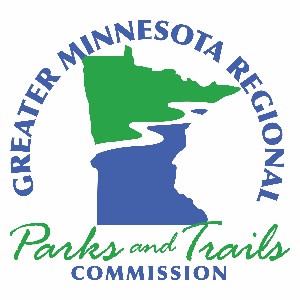 Greater Minnesota Regional Parks and Trail Commission – AgendaSeptember 22, 202110:00am – 3:00pm Virtual Meeting on Zoom DRAFT – September 13, 2021Call to Order – Chair Ryan Meeting goalsAcknowledge Members of the Public in AttendanceApproval of Agenda for September 22, 2021, Minutes from August 25, 2021 and Treasurer’s Report through August 2021Executive Director’s ReportSystem Plan Coordinator’s ReportItems from Members and Letters to the CommissionContinued Business:Wright County Funding Application Resolution – Commissioner WendorfAction (45 Minutes)New Business:Jon Oyanagi Presentation Part II Diversity Training		Discussion (1.5 Hours)Strategic Planning Review 					Discussion (1 Hour)StaffingEvaluation Team Interaction – Planning for October MeetingTribal Liaison/OutreachOld Business:9.1  Review of FY23 Funding Applications – Commissioner Questions													Discussion (1 Hour)Approval of August ExpensesNext Meeting and Agenda ItemsOctober 27, Granite Falls Kilowatt Community CenterThe Commission “is created to undertake system planning and provide recommendations to the legislature for grants funded by the parks and trails fund to counties and cities outside of the seven-county metropolitan area for parks and trails of regional significance”.